Лето 2023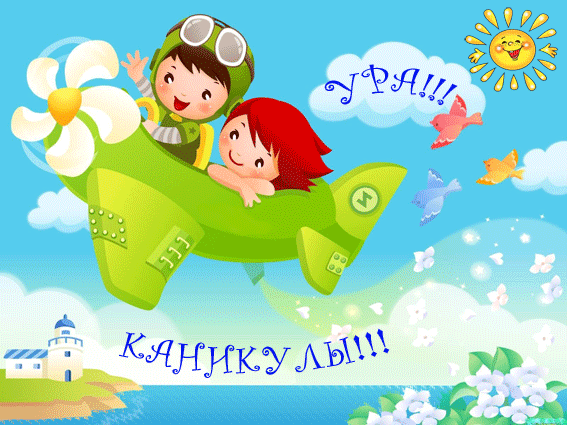 ЛЕТНИЙ ОТДЫХ 2023В летние каникулы приглашаем Ваших детей в лагерь дневного пребывания «РАДУГА» с новой насыщенной и увлекательной программой!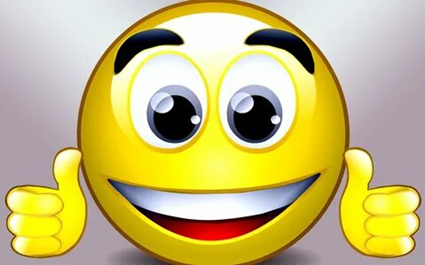 Хорошо, когда у ребёнка есть возможность интересно провести время. Лето — одно из самых благодатных сезонов для этого: свобода от школьных уроков и теплая погода позволяют неутомимо радоваться каждому дню, находить новые интересные занятия и исследовать окружающий мир!Уважаемые родители (законные представители) обучающихся!В рамках организации летней кампании 2023года в МБОУ СОШ УИОП г. Зернограда будет работать  лагерь с дневным пребыванием детей с 1 июня по 27 июня.Приглашаем обучающихся от 7 до 11 лет  провести первый месяц летних каникул в условиях пришкольного лагеря.Ежедневно по специально составленной программе будут проводиться познавательные и культурно-развлекательные занятия-игры, спортивно-оздоровительные и досуговые мероприятия, танцы, квесты, мастер- классы, экскурсии и т.д.Ребёнок будет обеспечен двухразовым питанием.Каждый будний день с 8:30 до 14:30 мы будем исследовать мир вокруг нас, развиваться и играть. Большую часть времени в хорошую погоду мы будем проводить на свежем воздухе.Период работы пришкольного лагеря: 01.06.2023 – 27.06.2023Время работы: с 8:30 до 14:30 часовДля зачисления обучающегося в лагерь с дневным пребыванием детей родителям (законным представителям) необходимо обратиться к классному руководителю.Образец заявления находится у классного руководителя.Начальник пришкольного лагеря — Фидорцова Елена Степановна.  